Al		Dirigente Scolastico Istituto Comprensivo PIGNATELLIPON FSE "Per la Scuola competenze e ambienti per l’apprendimento " -  Avviso Prot. AOODGEFID/3340 del 23/03/2017 “Potenziamento delle competenze di cittadinanza globale”.DICHIARAZIONE DI DISPONIBILITÀ PER INCARICO DI TUTORCodice Progetto : 10.2.5A-FSEPON-PU-2018-299Visto l’Avviso interno del Dirigente Scolastico prot. n.	del ____________________, Il sottoscritto	docente di  	Nato a ______________________ il ________________________      CF ____________________________Residente a ____________________________ alla via ________________________________   N ____________________________________   _________________________________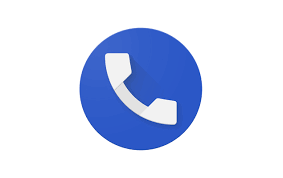 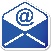 La propria disponibilità ad assolvere le funzioni di TUTOR per le seguenti azioni: (barrare l’opzione per la quale si intende svolgere la funzione di TUTOR)  Progetto “Noi...cittadini del mondo”DICHIARADi possedere i seguenti titoli valutabili:Laurea in	conseguita il	Corsi di specializzazione, perfezionamento, master, dottorato di ricerca Corsi di formazione/aggiornamento inerenti strettamente il settore di pertinenza della durata di almeno 10 oretitolo	anno  	 n. ore _______________titolo	anno  	 n. ore _______________titolo	anno  	 n. ore _______________titolo	anno  	 n. ore _______________titolo	anno  	 n. ore _______________Pubblicazioni attinenti al settore di pertinenzatitolo	anno  	 n. ore _______________titolo	anno  	 n. ore _______________titolo	anno  	 n. ore _______________titolo	anno  	 n. ore _______________Certificazioni informatichetitolo	anno  	 titolo	anno  	 titolo	anno  	 titolo	anno  	 Partecipazione nei seguenti progetti PON (esperto/tutor)titolo	anno 	funzione 	titolo	anno 	funzione 	titolo	anno 	funzione 	titolo	anno 	funzione 	titolo	anno 	funzione 	titolo	anno 	funzione 	Esperienza di altra docenza pertinentetitolo	anno 	funzione 	titolo	anno 	funzione 	titolo	anno 	funzione 	titolo	anno 	funzione 	Anni di insegnamento (a tempo indeterminato) a.s. _________ Istituzione Scolastica __________________  Disciplina insegnata _________________a.s. _________ Istituzione Scolastica __________________  Disciplina insegnata __________________a.s. _________ Istituzione Scolastica __________________  Disciplina insegnata __________________a.s. _________ Istituzione Scolastica __________________  Disciplina insegnata __________________a.s. _________ Istituzione Scolastica __________________  Disciplina insegnata __________________a.s. _________ Istituzione Scolastica __________________  Disciplina insegnata __________________a.s. _________ Istituzione Scolastica __________________  Disciplina insegnata __________________a.s. _________ Istituzione Scolastica __________________  Disciplina insegnata __________________a.s. _________ Istituzione Scolastica __________________  Disciplina insegnata __________________a.s. _________ Istituzione Scolastica __________________  Disciplina insegnata __________________Altri incarichi in qualità di tutortitolo	anno  	titolo	anno  	titolo	anno  	titolo	anno  	Il sottoscritto dichiara di essere in possesso di competenze informatiche.Dichiara infine:di godere dei diritti civili e politici; di non avere riportato condanne penali; di non essere destinatario di provvedimenti che riguardano l’applicazione di misure di prevenzione, di decisioni civili e di provvedimenti amministrativi iscritti nel casellario giudiziale; di non essere sottoposto a procedimenti penali pendenti; di prestare il consenso al trattamento dei dati personali ai sensi del D.Lvo 196/2003 e ss.mm.ii.In fede--------------------------------------------Si allega curriculum vitae formato europeoSottoazione Codice identificativo progetto Titolo ModuloDurataDestinatari10.2.5A 10.2.5A-FSEPON-PU-2018-299 Oggi preparo io! 30 hAlunni classi prime scuola Primaria10.2.5A 10.2.5A-FSEPON-PU-2018-299 Oggi preparo io! 230 hAlunni classi prime scuola Primaria10.2.5A 10.2.5A-FSEPON-PU-2018-299 Per aiutare l’ambiente ci vuole “energia”30 hAlunni classi quinte scuola Primaria10.2.5A 10.2.5A-FSEPON-PU-2018-299 Per aiutare l’ambiente ci vuole “energia” 230 hAlunni classi prime scuola Secondaria10.2.5A 10.2.5A-FSEPON-PU-2018-299 Sport ... e non solo 30 hAlunni classi I, II III scuola Secondaria10.2.5A 10.2.5A-FSEPON-PU-2018-299 Sport ... e non solo 230 hAlunni classi I, II, III scuola Secondaria